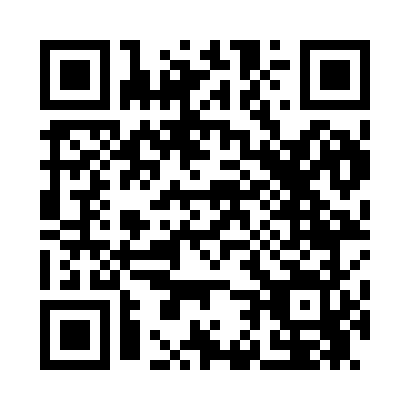 Prayer times for Wolf Pond, New York, USAMon 1 Jul 2024 - Wed 31 Jul 2024High Latitude Method: Angle Based RulePrayer Calculation Method: Islamic Society of North AmericaAsar Calculation Method: ShafiPrayer times provided by https://www.salahtimes.comDateDayFajrSunriseDhuhrAsrMaghribIsha1Mon3:225:151:005:088:4510:392Tue3:225:161:005:088:4510:383Wed3:235:161:015:088:4510:384Thu3:245:171:015:098:4410:375Fri3:255:181:015:098:4410:366Sat3:265:181:015:098:4410:357Sun3:285:191:015:098:4310:358Mon3:295:201:015:098:4310:349Tue3:305:211:025:098:4210:3310Wed3:315:211:025:098:4210:3211Thu3:335:221:025:088:4110:3112Fri3:345:231:025:088:4110:3013Sat3:355:241:025:088:4010:2814Sun3:375:251:025:088:3910:2715Mon3:385:261:025:088:3910:2616Tue3:395:271:025:088:3810:2517Wed3:415:281:035:088:3710:2318Thu3:425:291:035:078:3610:2219Fri3:445:301:035:078:3510:2120Sat3:455:311:035:078:3410:1921Sun3:475:321:035:078:3310:1822Mon3:495:331:035:078:3310:1623Tue3:505:341:035:068:3210:1524Wed3:525:351:035:068:3110:1325Thu3:535:361:035:068:2910:1126Fri3:555:371:035:058:2810:1027Sat3:575:381:035:058:2710:0828Sun3:585:391:035:048:2610:0629Mon4:005:401:035:048:2510:0530Tue4:025:411:035:048:2410:0331Wed4:035:421:035:038:2210:01